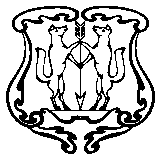 АДМИНИСТРАЦИЯ ГОРОДА ЕНИСЕЙСКАКрасноярского краяПОСТАНОВЛЕНИЕ23.07.2014 г.                                  г. Енисейск                                     №  191 - пО внесении изменений в постановление администрации г.Енисейска от 20.08.2013 № 261-п «Об утверждении положения о комплектовании муниципальных (бюджетных и автономных) дошкольных образовательных учреждений города Енисейска»В целях упорядочения комплектования муниципальных (бюджетных и автономных) дошкольных образовательных учреждений города Енисейска, приведения правового акта города в соответствие с Федеральным законом от 29.12.2012 № 273-ФЗ "Об образовании в Российской Федерации", руководствуясь ст.ст. 44.1 – 44.3, 46 Устава города Енисейска, ПОСТАНОВЛЯЮ:Внести в постановление администрации г.Енисейска от 20.08.2013 № 261-п «Об утверждении положения о комплектовании муниципальных (бюджетных и автономных) дошкольных образовательных учреждений города Енисейска» следующие изменения:в преамбуле постановления слова:«Законом Российской Федерации от 10.07.1992 № 3266-1 "Об образовании" заменить словами «Федеральным законом от 29.12.2012 № 273-ФЗ "Об образовании в Российской Федерации";«приказом министерства образования и науки от 27.10.2011 № 2562 «Об утверждении типового положения о дошкольном образовательном учреждении» заменить словами «приказом Минобрнауки России от 30.08.2013 № 1014 «Об утверждении Порядка организации и осуществления образовательной деятельности по основным общеобразовательным программам - образовательным программам дошкольного образования»;в приложении к постановлению:в пункте 1.1. слова «Законом "Об образовании", Типовым положением о дошкольном образовательном учреждении, утвержденным Приказом Министерства образования и науки Российской Федерации от 27.10.2011 № 2562» заменить словами «Федеральным законом от 29.12.2012 № 273-ФЗ "Об образовании в Российской Федерации, приказом Минобрнауки России от 30.08.2013 № 1014 «Об утверждении Порядка организации и осуществления образовательной деятельности по основным общеобразовательным программам - образовательным программам дошкольного образования»;пункт 2.9.2.9. признать утратившим силу.Постановление вступает в силу в день, следующий за днем его официального опубликования в газете «Енисейск плюс».Контроль за выполнением постановления возложить на заместителя главы администрации по социальным  вопросам Черемных Н.В.Глава администрации                                                                                                    А.В. Авдеев